SRBSKÁ REPUBLIKA						VI-58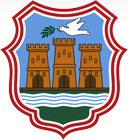 AUTONÓMNA POKRAJINA VOJVODINAMESTO NOVÝ SADMestská správa pre ochranu životného prostrediaRumenačka 110а21000 NOVÝ SAD
ŽIADOSŤ O POVOLENIE NA ZBER, PREPRAVU, SKLADOVANIE, ÚPRAVU ALEBO ULOŽENIE BEZPEČNÉHO ALEBO INERTNÉHO ODPADUPodľa čl. 62 a 70 Zákona o riadení odpadu („Úradný vestník SR“ č. 36/09, 88/10 a 14/16), podávam žiadosť o vydanie povolenia na:zber, prepravu, skladovanie, úpravu alebouloženie bezpečného alebo inertného odpadu (zakrúžkovať činnosť, pre ktorú sa podáva žiadosť).Závod, resp. lokácia, pre ktorú podávam žiadosť, sa nachádza na území obce/mesta _________________, ul. _______________, č. KP _______________, KO _________, kapacita ___________ m2. Druh odpadu je _________________ odpad, množstvo _______________ m3, pôvod _______________________ .Lokácia má nasledovné hydrogeologické a geologické charakteristiky: _____________________________________________________________________________________________________________________________________________________________________ (iba v prípade žiadostí o uloženie odpadu na skládky).Metódy a technológie, ktoré budú použité na každý typ činnosti obsiahnutý v povolení, technické a iné požiadavky a navrhnuté metódy prevencie a zníženia znečistenia, sú: ______________________________________________________________________________________________________________________________________________________________________________________________________________________________________________________________________________________________________________________________________________Vybavenie a zariadenia, ktoré sa budú používať: _________________________________________________________________________________________________________________________________________________________________________________________________________________________________________________________________________________Počet zamestnancov a ich kvalifikácie: __________________________________________________________________________________________________________________________________________________________________________________________________________Údaje o kvalifikovanej osobe zodpovednej za odbornú prácu: meno a priezvisko ___________________________________, vzdelanie ________________________, povolanie _______________pracovné skúsenosti ________ rokov.K žiadosti prikladám:Som oboznámený/á s ustanovením čl. 103 ods. 3 Zákona o všeobecnom správnom konaní („Úradný vestník SR“ č. 18/2016), ktoré stanovuje, že počas konania na požiadanie strany môže orgán nahliadať, zbierať a spracúvať osobné údaje o skutočnostiach, o ktorých sa vedú úradné záznamy a ktoré sú nevyhnutné pri rozhodovaní, okrem v prípade, že strana výslovne nevyhlásila, že tieto údaje predloží sama. Ak strana v stanovenej lehote nepredloží osobné údaje potrebné na rozhodnutie orgánom, žiadosť o začatie konania sa bude považovať za neúplnú.Poznámky:Mestská správa je povinná vybaviť vec najneskôr do 15 dní odo dňa začatia konania, resp. odo dňa podania úplnej žiadosti.Poplatky/dávky: Administratívny poplatok je potrebné uhradiť na číslo účtu 840-742221843-57, používateľ Rozpočet Srbskej republiky, variabilný symbol 97 11-223, účel platby „Republikový administratívny poplatok“, vo výške ..... dinárov, podľa sadzobného čísla ..... Poplatkovej sadzby zo Zákona o republikových administratívnych poplatkoch („Úradný vestník SR“ č. 43/03, 51/03 – úprava, 61/05, 101/05 – štátny zákon, 5/09, 54/09, 50/11, 70/11 – zosúladené sumy v dinároch, 55/12 – zosúladené sumy v dinároch, 93/12, 47/13 – zosúladené sumy v dinároch, 65/13 – štátny zákon, 57/14 – zosúladené sumy v dinároch, 45/15 – zosúladené sumy v dinároch, 83/15, 112/15 a 50/16 – zosúladené sumy v dinároch, 61/2017 – zosúladené sumy v dinároch, 113/2017, 3/2018 – úprava a 50/2018); V __________________________,dňa ______________________________________________________________Meno a priezvisko fyzickej osoby/obchodné meno                                                                                   právnickej osoby/podnikateľa žiadateľa – manipulanta_____________________________________DIČ a IČO (právnickej osoby/podnikateľa)_____________________________________Adresa bydliska/sídlo_____________________________________Telefónne čísloPČDokumentyForma dokumentu1.Potvrdenie o registráciiKópia2.Pracovný plán závodu na riadenie odpaduOriginál3.Súhlas s plánom ochrany pred nehodou a plánom požiarnej ochrany, ak je manipulant povinný získať takýto súhlas alebo pravidlá požiarnej ochrany v závislosti od kategórie požiarneho rizika, aj program základného školenia zamestnancov z oblasti požiarnej ochrany v súlade so zákonomOriginál4.Plán uzavretia závodu Originál5.Vyhlásenie o metódach úpravy, resp. opätovného využitia alebo uloženia odpaduOriginál6.Vyhlásenie o metódach úpravy, resp. opätovného využitia a uloženia zvyškov zo závoduOriginál7.Súhlas so štúdiou o posudzovaní vplyvov na životné prostredie alebo štúdiou о posudzovaní vplyvov zisteného stavu alebo akt о oslobodení od povinnosti vyhotoviť posúdenie vplyvov na životné prostredie, v súlade so zákonomKópia/originál k nahliadnutiu8.Finančné a iné záruky alebo príslušné poistenie v prípade nehody alebo škody spôsobenej tretím osobámOriginál9.Finančné alebo iné záruky zabezpečujúce splnenie podmienok z povolenia na uloženie odpadu na skládku, ktoré platia počas prevádzky skládky, vrátane postupu uzavretia skládky a údržby po uzavretí v súlade s čl. 30 tohto zákonaOriginál10.Dôkaz o úhrade republikového administratívneho poplatkuKópia/originál k nahliadnutiu11.Kópie povolenia a súhlasu iných príslušných orgánov vydané v súlade so zákonomKópia/originál k nahliadnutiu